IV Informatyka 27.05.2020 r. Adres do kontaktu z nauczycielem malgorzata1966@op.plTemat: Zadania z kalkulatorem.
Umiejętność pracy z kalkulatorem ułatwi  wykonywanie  działań matematycznych.

                                                                                                                                              ↑ 
klawiatura numeryczna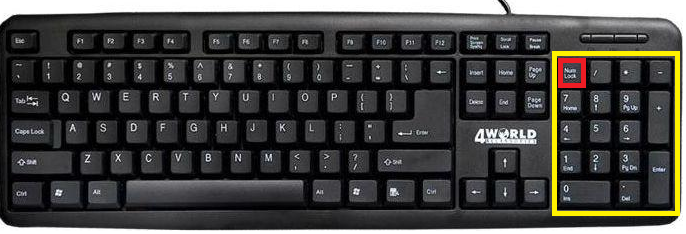 
   Klawisze numeryczne ułożone są jak w kalkulatorze, umożliwiają szybkie wpisywanie liczb.
   Aby włączyć tę część klawiatury, należy wcisnąć klawisz Num Lock (zaznaczony na czerwono). O aktywności tych klawiszy informuje światełko.  Zadanie 1Struś wysiaduje jaja przez 6 tygodni. Po ilu dniach w gnieździe pojawią się pisklęta?………………………………………………………………………………………………………………………….Zadanie 2
Jedna żyrafa waży 50 kg. Ile ważą cztery żyrafy?………………………………………………………………………………………………………………………….
Zadanie 3
W ciągu godziny pingwin może przepłynąć 20 km. Ile kilometrów może pokonać w ciągu 7 godzin?   Po więcej zadań zapraszam na platformie Office 365. Proszę się zalogować. Po zalogowaniu należy kliknąć w zespół „Informatyka kl. 4”,  a następnie zakładkę „Zadania”.Pozdrawiam                    M. Łuczka03. 06. 2020r.  
Temat: Odbieranie i wysyłanie wiadomości z załącznikiem za pomocą poczty elektronicznej.Proszę się zapoznać z materiałami pod linkiem
https://epodreczniki.pl/a/wysylanie-i-odbieranie-zalacznikow-za-pomoca-poczty-elektronicznej/D1DLkCGdoZaloguj się na Office365, następnie zapoznaj się z prezentacją, którą znajdziesz na swoim koncie Outlook, odpowiedzi na pytania przesłać do mnie na adres malgorzataluczka@spnowykorczyn.pl
PozdrawiamM. ŁuczkaInformatyka 10.06.2020r. 
Temat: Posługiwanie się mapami internetowymi.Proszę zapoznać się z materiałami z podanego linku:https://epodreczniki.pl/a/poslugiwanie-sie-mapami-internetowymi/D1FfgqhdI
PozdrawiamM. Łuczka23. 06. 2020 rok      Temat: Czego nauczyliśmy się na lekcjach informatyki w klasie 4? Proszę się zalogować  na platformę Office 365.  W zakładce „Zadania” znajdziecie do wykonania test.Powodzenia                     M. Łuczka